                                      Pracovný list z Hv pre 8.ročník                            Významní rómski hudobníci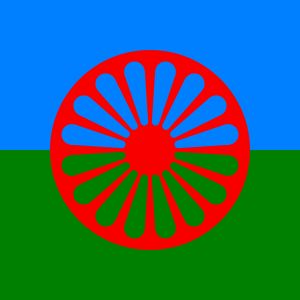 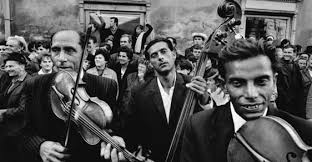 1.Na akom hudobnom nástroji hrali Rómovia v 16.storočí?   (pomôže ti obrázok) 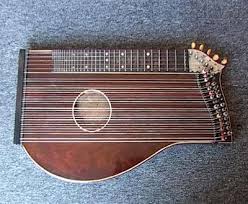                                                            ___________________________________________2.Správne spoj mená rómskych hudobníkov s obrázkami.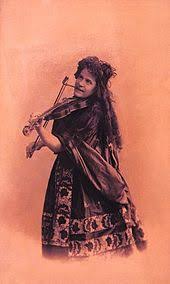 A.                                 a) Berky Mrenica ml.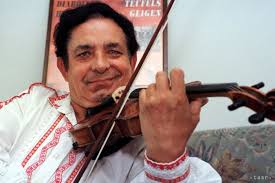                                b) Cinka Panna    B.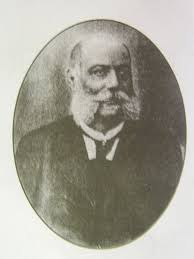    C.                                   c)  Berky Mrenica st.D.                                    d) Jozef Piťo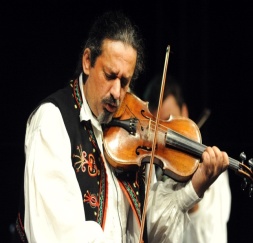 3.Kto bol zakladateľom Diabolských huslí?(pomôže ti obrázok)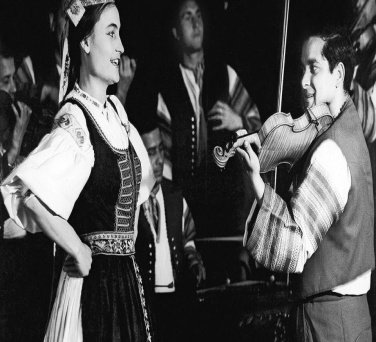                                            ______________________4.Najobľúbenejšie hudobné nástroje Rómov: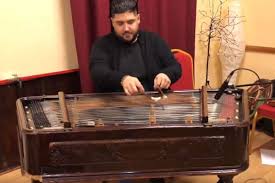 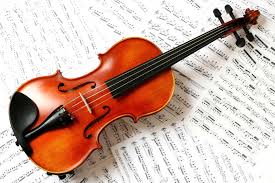                                ________                                               ___________5.Spomeňte si na staré rómske piesne a aspoň niektoré vymenujte.Skúste ich rozdeliť na pomalé( ťahavé) a tanečné.